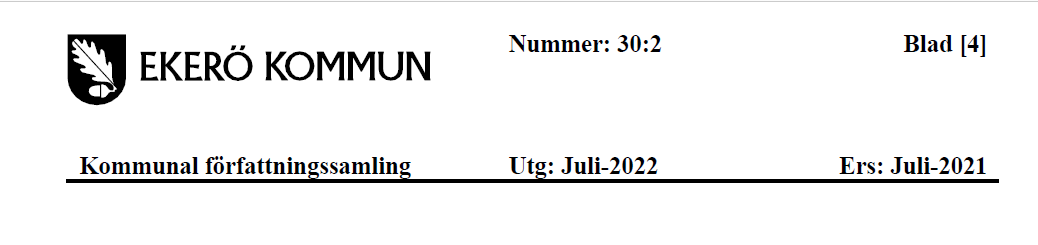 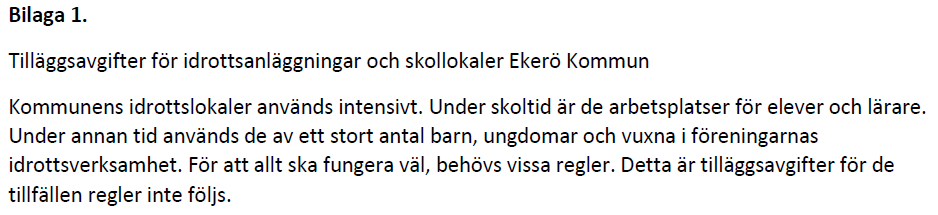 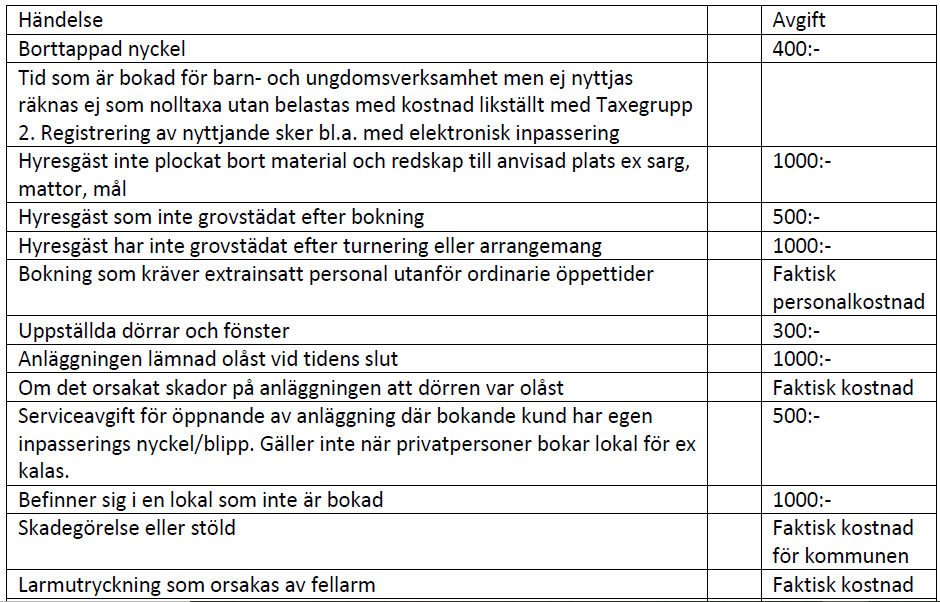 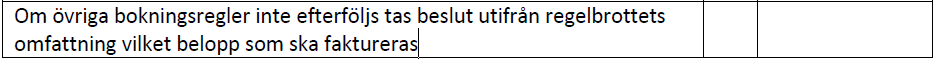 Övriga bokningsregler framgår i er bokningsbekräftelse 